Cause 4  Paws                      FOSTER AGREEMENT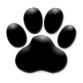              Toronto                                                	 Please read and initial each sectionGeneral   ____________I agree to care and love any foster dog given to me as if it were my own.I agree that I will not give the dog to anyone else without the written permission of Cause4Paws Toronto (hereafter referred to simply as C4P).I agree C4P can remove any foster dog from my care at any time and for any reason.I agree that if I decide to adopt any foster dog that I must go through the adoption process and pay the adoption fee.I agree to provide a minimum of two weeks of fostering after notifying C4P that I do not wish to adopt the dog.  If I can’t, I agree to be responsible for the cost of boarding the dog.Social Media   ____________I agree not to post about the dog on social media without written permission from C4P.I agree to not post negative comments about C4P, its volunteers or dog on social media.Supplies    _______________I agree to return C4P supplies provided to me including tags, leashes, harnesses, etc. and if I don’t C4P may charge me for the items.I agree not to seek reimbursement for any supplies or food that I provided for any reason.Medical    _______________I agree to provide monthly heartworm preventative and flea and tick control.I agree to pay for all medical costs unless preapproved by C4P at their designated vet.I agree to seek emergency medical care promptly and contact C4P immediately. I agree to cover all medical costs should any dog get injured while in my care.Children and Other Pets   _______________I agree not to leave any child under age 18 unattended with any foster dog.I agree not to leave any bones, toys or chews around the house.I agree to feed the dog separate from any children and dogs in the home.I agree to not allow any children under age 18 to walk the dog.I agree to immediately contact C4P if I feel uncomfortable with the dog and my children or pets.I agree not to leave any foster dog in the same room unattended with my dogs.I agree to not seek reimbursement from C4P for any medical costs associated with my pets from accident, contagion, etc. that may or may not be caused by having the foster dog in my home.Safety   ___________I agree to keep an identification tag on the dog’s collar at all times.I agree to keep any foster dog on leash when outside my home including any fenced yard until it is proved that the dog cannot jump or crawl under or get through any area of the yard.I agree to keep the dog double leashed with one regular leash on a martingale (non slip) collar and the other a slip lead (leash with a noose) for at least the first two weeks.I agree not to crate the dog unless with the written permission of C4P.I agree not to allow the dog to run off leash ever, including dog parks, during the foster period.I agree to be responsible for the safety of any foster dog that comes into my care as well as to my family members and the public that the dog comes in contact with.I agree to immediately notify C4P if the dog goes missing or is injured.I agree to keep the tractive gps locator on the dog’s collar at all times when outside my home and to keep the subscription active.Training   ______________I agree to provide the dog with exercise, basic obedience training and housetraining.I agree that if I am doing a foster to adopt trial then I will have training with a trainer approved by C4P.  I will be responsible for the payment of this training and I will not seek reimbursement from C4P should the dog not be adopted by me for any reason.  I agree to set up the first session in the first two weeks of the trial visit.Only reward based/force free training methods are permitted.  I agree that at no time before or after adoption may any of the following collars be used on the dog without written permission of C4P:  PRONG OR SPRAY OR VIBRATING OR SOUND OR CHOKE OR SHOCK OR ECOLLARS.  Release of LiabilityI hereby release Cause4Paws Toronto and its volunteers for any liability relating to the placement or actions of any foster dog in my care.  I agree that Cause4Paws Toronto and its volunteers cannot be held responsible for any foster dog in my care.  I agree to take all precautions necessary to prevent any accidents to any foster dog in my care and to prevent any actions by any foster dog that could result in injuries to other people or animals or destruction of property. I agree that C4P cannot guarantee any foster dog’s behavior around cats or other dogs or in the home or yard.  Signature:Date:Name:Address:Telephone Number:Email:   